INDICAÇÃO Nº 160/2019Assunto: Solicita a execução de manutenção, limpeza de mato e iluminação na viela da Rua Renê A. Barbosa, conforme especifica.Senhor Presidente:INDICO, ao Sr. Prefeito Municipal, nos termos do Regimento Interno desta Casa de Leis, que se digne determinar à Secretaria competente que proceda a execução de manutenção, limpeza de mato e iluminação na viela da Rua Renê A. Barbosa, Bairro Nova Itatiba, entre os números 135 e 151, conforme imagem anexa.Trata-se de iniciativa que visa a manutenção dos passeios públicos, assim como impedir a poluição visual, já que existe mato alto e falta de iluminação.A presente indicação visa a atender o anseio dos moradores da região, que pedem providências.SALA DAS SESSÕES, 12 de fevereiro de 2019.HIROSHI BANDO    Vereador – PP*Acompanha 01 (uma) foto.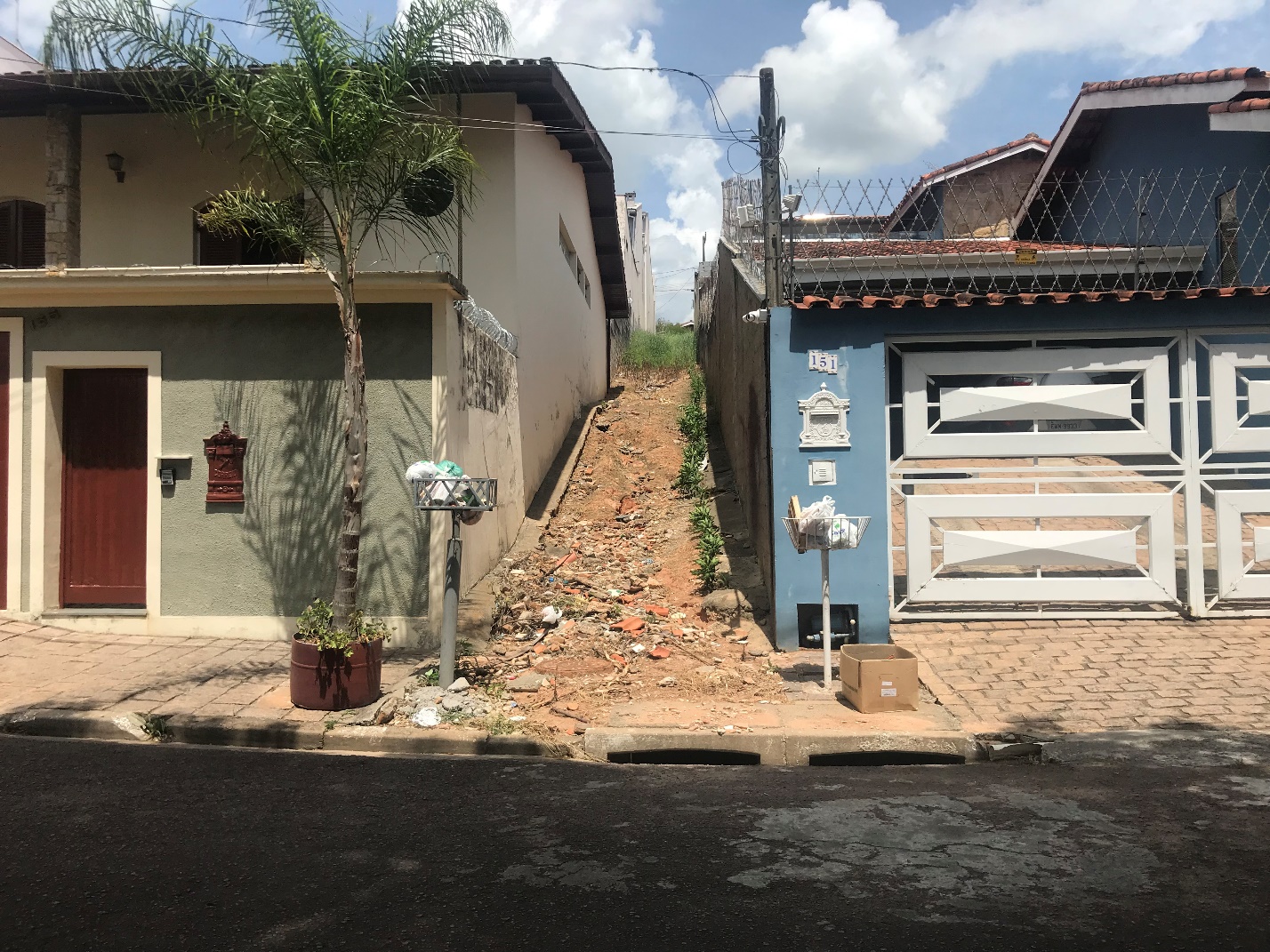 